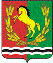 СОВЕТ     ДЕПУТАТОВМУНИЦИПАЛЬНОГО   ОБРАЗОВАНИЯ    КИСЛИНСКИЙ СЕЛЬСОВЕТАСЕКЕЕВСКОГО РАЙОНА    ОРЕНБУРГСКОЙ ОБЛАСТИчетвертого созываРЕШЕНИЕ04.04.2024                                                                                                         №118Об утверждении Положения о порядке рассмотрения заявок сельскохозяйственных организаций и крестьянских (фермерских) хозяйств о продаже земельных долей из земель сельскохозяйственного назначения и принятия решений о продаже земельных долейРассмотрев проект  Положения о порядке рассмотрения заявок сельскохозяйственных организаций и крестьянских (фермерских) хозяйств о продаже земельных долей из земель сельскохозяйственного назначения и принятия решений о продаже земельных долей, руководствуясь Федеральным законом от 06.10.2003 г. №131-ФЗ «Об общих принципах организации местного самоуправления в Российской Федерации», Федеральным законом от 24.07.2002 г. № 101-ФЗ «Об обороте земель сельскохозяйственного назначения», Уставом муниципального образования Кислинский сельсовет Асекеевского района Оренбургской области, Совет депутатов муниципального образования Кислинский сельсовет Асекеевского района Оренбургской области РЕШИЛ:1. Утвердить Положение о порядке рассмотрения заявок сельскохозяйственных организаций и крестьянских (фермерских) хозяйств о продаже земельных долей из земель сельскохозяйственного назначения и принятия решений о продаже земельных долей (прилагается).   2. Направить Положение о порядке рассмотрения заявок сельскохозяйственных организаций и крестьянских (фермерских) хозяйств о продаже земельных долей из земель сельскохозяйственного назначения и принятия решений о продаже земельных долей исполняющему обязанности муниципального образования Кислинский сельсовет Асекеевского района Оренбургской области для подписания и обнародования.   3. Настоящее решение вступает в силу со дня его официального обнародования.Председатель Совета депутатов                                                                     Р.Х. ГалиулинаПриложение№1к решению Совета депутатов от 04.04.2024 №118 Положениео порядке рассмотрения заявок сельскохозяйственных организаций и крестьянских (фермерских) хозяйств о продаже земельных долей из земель сельскохозяйственного назначения и принятия решений о продаже земельных долей Общие положенияНастоящее Положение определяет порядок рассмотрения заявок и принятия решений о продаже земельных долей, находящихся в собственности администрации муниципального образования Кислинский сельсовет Асекеевского района Оренбургской  области, признанных в установленном порядке невостребованными, а также земельных долей, в отношении которых осуществлен отказ от права собственности, расположенных на земельном участке, находящегося в долевой собственности. Земельные доли могут быть проданы сельскохозяйственной организации или крестьянскому (фермерскому) хозяйству, использующим земельный участок, находящийся в долевой собственности, в соответствии с пунктом 4 статьи 12 Федерального закона от 24.07.2002 № 101-ФЗ «Об обороте земель сельскохозяйственного назначения».2. Порядок рассмотрения заявок сельскохозяйственных организацийи крестьянских (фермерских) хозяйств и принятия решений о продаже земельных долей, лицам, использующим земельный участок, находящийся в долевой собственности2.1. В течение шести месяцев со дня возникновения права муниципальной собственности администрации муниципального образования Кислинский сельсовет Асекеевского района Оренбургской  области (далее – сельское поселение) на земельную долю администрация муниципального образования Кислинский сельсовет Асекеевского района Оренбургской  области (далее – администрация) вправе продать эту земельную долю сельскохозяйственной организации или крестьянскому (фермерскому) хозяйству, использующим земельный участок, находящийся в долевой собственности. Указанные сельскохозяйственная организация или крестьянское (фермерское) хозяйство вправе приобрести земельную долю, находящуюся в муниципальной собственности, по цене, определяемой как произведение 15 процентов кадастровой стоимости одного квадратного метра такого земельного участка и площади, соответствующей размеру этой земельной доли.2.2. Не позднее чем в течение одного месяца со дня возникновения права муниципальной собственности на земельную долю, администрация размещает на своем официальном сайте в сети "Интернет" информацию о возможности приобретения земельной доли на условиях, указанных в п. 2.1. настоящего Положения. Указанная информация размещается также на информационных стендах, расположенных на территории муниципального образования.2.3. Лица, заинтересованные в приобретении земельной доли, подают заявления (форма заявления содержится в приложении) в администрацию на имя Главы администрации муниципального образования (далее - Главе администрации).К заявлению прилагаются:- копии и подлинники документов, либо заверенные копии, удостоверяющих личность гражданина или подтверждающих регистрацию юридического лица;- копии и подлинники документов, либо заверенные копии документов, подтверждающих статус заявителя как сельскохозяйственной организации или крестьянского (фермерского) хозяйства;- документы, подтверждающие использование земельного участка, находящегося в долевой собственности, в котором планируется осуществить продажу земельных долей. Если сельскохозяйственные организации или крестьянские (фермерские) хозяйства используют земельный участок, но подтвердить законность своего использования не могут, то в этом случае факт использования может быть подтверждён только судом.Незаконное или ненадлежащее владение землёй не даёт право преимущественного выкупа земли из муниципальной собственности.Сельскохозяйственные организации или крестьянские (фермерские) хозяйства для реализации преимущественного права покупки земельных долей могут не являться сособственниками земельных долей на земельном участке, в котором будет осуществляться продажа земельных долей, принадлежащих муниципальному образованию, однако ими должны быть представлены документы, подтверждающие их использование по целевому назначению.Право на приобретение данной земельной доли имеют сельскохозяйственные организации или крестьянские (фермерские) хозяйства, использующие земельный участок, находящийся в долевой собственности и обратившиеся с заявлением и указанными в п.2.3 настоящего Положения документами, в срок, не превышающий шести месяцев со дня возникновения права муниципальной собственности на указанную земельную долю.2.4. Уполномоченный специалист администрации принимает заявления, сверяет в случае необходимости копии документов с их подлинниками и передает Главе администрации для рассмотрения.2.5. Глава администрации рассматривает поступившие заявления и прилагаемые к ним документы не позднее 30 дней со дня регистрации письменного обращения и принимает решение о продаже, либо отказе в продаже данной земельной доли.В течение трех дней после принятия решения издается постановление администрации о продаже земельной доли в соответствии с пунктом 4 статьи 12 Федерального закона 24.07.2002 №101-ФЗ «Об обороте земель сельскохозяйственного назначения». Готовое постановление передаётся заинтересованному лицу лично под роспись или отправляется по почте с уведомлением.В случае отказа в продаже земельной доли, администрацией подготавливается письменный ответ заявителю об отказе в продаже данной земельной доли с обоснованием причин отказа и направляется по почте или вручается лично.2.6. Для принятия решения о продаже земельной доли и заключения договора купли-продажи не требуется ожидать окончание шестимесячного срока со дня возникновения права муниципальной собственности на указанную земельную долю. 2.7. На основании постановления администрации муниципального образования Кислинский сельсовет в течение 30 дней, но не позднее шести месяцев со дня возникновения права муниципальной собственности заключается договор купли-продажи земельной доли.2.8. Государственная регистрация права на земельную долю осуществляется в установленном законом порядке.2.9. Если после истечения шести месяцев с момента возникновения права муниципальной собственности на данную земельную долю, при условии надлежащего информирования, в администрацию не поступило заявление от использующих земельный участок из земель сельскохозяйственного назначения сельскохозяйственных организаций и (или) крестьянских (фермерских) хозяйств и договор купли-продажи не заключен, администрация в течение года с момента возникновения права муниципальной собственности на данную земельную долю обязана выделить земельный участок, в счёт принадлежащих муниципальному образованию земельной доли или земельных долей, при условии не нарушения при этом требований к образуемым земельным участкам.При этом администрация вправе заключить договор аренды (0.3 процента от кадастровой стоимости) в отношении не проданных в установленном настоящим Постановлением порядке принадлежащих муниципальному образованию долей с зачислением полученных от аренды средств в бюджет поселения.Приложение №2 к Положению о порядке рассмотрения заявок сельскохозяйственных организацийи крестьянских (фермерских) хозяйств о продаже земельных долей из земель сельскохозяйственного назначения и принятия решений о продаже земельных долейГлаве администрации  муниципального образования Кислинский сельсовет Асекеевского района Оренбургской  области------------------------------          Заявитель: ___________________________________________________________________________________________________________(полное наименование юридического лица/фамилия, имя, отчество физического лица)Заявление о приобретении земельной доли __________________________________________________________________________________________________________________________________________________________(адрес (место нахождения) юридического/физического лица, телефон)______________________________________________________________________________________________________________________________________________________(ОГРН, ИНН, дата государственной регистрации, серия и номер документа о внесении в ЕГРЮЛ/серия и номер паспорта, кем и когда выдан) на основании п. 4 ст. 12 Федерального закона от 24.07.2002 №101-ФЗ «Об обороте земель сельскохозяйственного назначения», просит продать земельную долю из земель сельскохозяйственного назначения в количестве ______ гектар, площадью____________кв.м., с кадастровым номером  _________________________Приложение:______________________________________________________________________________________________________________________________________________________________________________________________________________________________________________________________________________________________________________________________________________________________________________________________________________________________________________________________________________Дата__________________________Заявитель_____________________________________________________________________________________________________________________________________________________________________________________________(должность, Ф. И. О., подпись уполномоченного лица, ссылка на документ, подтверждающий полномочия лица, подписавшего заявление, действовать от имени лица (лиц), право на подписание данного заявления)С  содержанием  «Положения о порядке рассмотрения заявок сельскохозяйственных организаций и крестьянских (фермерских) хозяйств о продаже земельных долей из земель сельскохозяйственного назначения и принятия решений о продаже земельных долей»ознакомлен  _________________________________________________________________